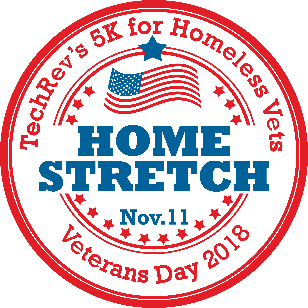 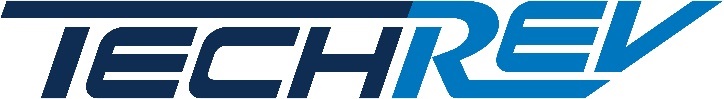 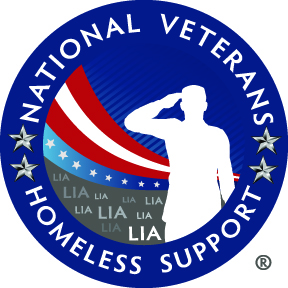 “HOME STRETCH”        5K Race to BenefitNational Veterans Homeless SupportSunday, November 11, 2018 - Race begins at 8:00AMField of Dreams Park- West Melbourne, FL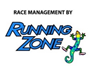 